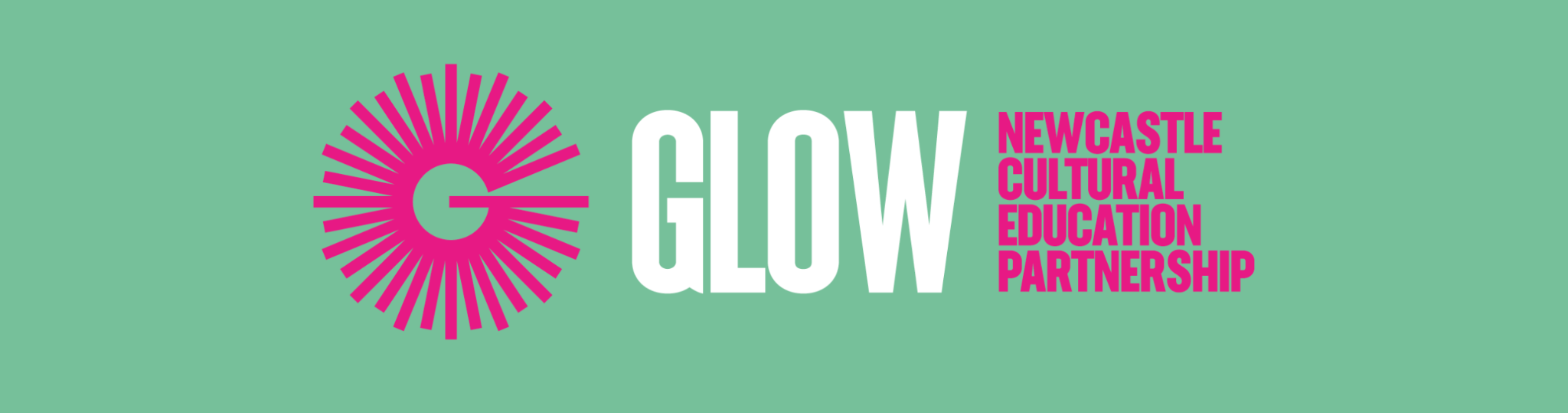 FULL JOB DESCRIPTION:Founding Director, Glow: Newcastle Cultural Education Partnership3 days per week pro-rata £40,000 – £46,000 per year (depending on experience) Fixed term contract until end March 2025 with option to extend depending on resources. 21 hours across three days per week with 1 unpaid hour for lunch25 days holiday (pro-rata) per year plus statutory bank holidaysGlow: Newcastle is a brand-new organisation that has grown out of Newcastle Cultural Education Partnership.  We have recently achieved charitable status.  The aim of the organisation is to ensure that young people aged 0 - 25 in Newcastle have access to high quality cultural opportunities in school and outside of school.  We are seeking an ambitious and entrepreneurial founding Director who will lead the development of the organisation.  There are many exciting opportunities to develop Glow as a dynamic, well-networked organisation that can have a lasting impact on children and young people in Newcastle. We want to support children and young people to develop their creativity, and to celebrate it; to build their confidence and connection with others; to ensure their voices are heard across our city; and that they are well-prepared for employment whether that’s in the cultural industries or beyond. We want to be of value to and work in partnership with teachers and the education sector in the city and artists, creatives and the cultural sector. Our current overarching aim is that children and young people in Newcastle upon Tyne are able to reach their potential as creative, connected, active and engaged citizens  The current objectives are as follows:More children and young people engage with culture in and out of schools particularly more under-represented groups There is greater equality of opportunity to access arts and culture for children and young people across all schools in Newcastle Trusts, sustained by teachers’ knowledge and skills More parents, families and carers are aware of and support arts and cultural activities There is more awareness amongst children and young people and their teachers of the opportunities available for careers in the cultural sector ProgrammeWe have up to now been project-funded by Culture Bridge North East with match funding from partner schools to run a programme called InspiredBy, these are co-creative artist residencies in schools across the city. We completed that programme successfully and have recently secured a further Partnership Investment grant from Arts Council to build on the work achieved.  The forthcoming programme will consist of:8 x co-creative artists residencies with schools in the city, part funded by the schoolsCPD for teachersCareers support for young peopleA public celebration of the workThe Director will oversee the delivery of this funded programme.  BudgetWe have sufficient funding to run a lean operation which provides for some reserves and company overheads until the end of March 2025.  There is also funding for a part time Programme Coordinator, which the Director would appoint, and some funding for freelance support with certain areas of the operation.FundingThe budget for the above programme covers some funding towards a Director and a Programme Coordinator, with a small amount for central costs.  In addition the funding picture is as follows: we have for the past 2 years received £5000 core funding from Newcastle City Council and anticipate that will continue next financial year.  We have also had a commitment from TWAM (who look after the Arts Council funding for LCEPs) that we will receive £10,000 core funding per year for the next period of NPO agreement.  We also currently have a grant from the North of Tyne to support careers work and CPD.  A key role for the Director will be to broker partnerships and raise funding from a range of other sources.GovernanceNewcastle Cultural Education Partnership has always had a very strong leadership and buy-in from the education sector in Newcastle.  The partnership has been overseen by an Advisory Group made up of representatives of all 5 Trusts in Newcastle.  Together they represent almost all the state schools in Newcastle.  Representatives from the cultural sector also sit on that Advisory group.  We want to ensure those members and more continue to remain engaged with Glow. There is a founding board of Trustees of Glow: Newcastle.  They are:Becky Jackson – Headteacher Cragside Primary School, NewcastleRob Adams – Headteacher Gosforth First School, NewcastleAnna Disley – Executive Director, New Writing North who is also Chair Board meetings are also attended by Andrew Rothwell, Arts Manager Newcastle City Council as an observer.The trustees would like to expand the board and the new Director would be involved in that process.Main Purpose The main purpose of the founding Director role will be to establish Glow as a dynamic and innovative organisation supporting, promoting and celebrating the creativity of children and young people in Newcastle.  Working closely with a committed and experienced board of Trustees you will set up the systems and working practices of this new organisation, and a key role will be to develop the resources, capacity and partnerships to ensure this is a sustainable organisation.ResponsibilitiesResource and Partnership DevelopmentBuild resources for Glow from a mix of funding sources, including Trusts and Foundations, Local and Combined Authority, Private Sector, Schools, Universities, SalesManage communications with keys funders including Arts Council and Newcastle City CouncilPromote Glow and its work amongst public, private and voluntary sector in the city, including the Combined AuthorityWork with Newcastle Cultural Compact to help deliver its work with children and young peopleEnsure the education sector in the city of Newcastle embraces the benefit of Glow and is part of programme design and developmentEnsure the cultural sector in the city of Newcastle embraces the benefit of Glow and is part of the programme design and developmentEnsure that Glow is part of a network and an influential voice amongst LCEPs in the north-east and across the countryDevelop relationships with universities based on shared research interestsIdentify and maximise commercial income opportunities for the organisationOrganisational DevelopmentEnsure that Glow is well-promoted, with a far-reaching social media and web presence (this may involve appointing a freelancer to oversee this area)Line Manage and appoint the Programme CoordinatorEnsure that young people are influential in the development of the organisationEnsure that all freelance artists are well-inducted, appropriately contracted, paid and supportedDevelop / oversee the development of Glow’s policies and ensure there are systems in place for keeping them up to date and fully understood by the people they affectTake on the role of Safeguarding Officer for GlowStrategy DevelopmentBe fully aware of the region’s cultural and economic development strategies and understand how Glow can contribute to these agendasKeep up to date with shifts and developments in cultural and cultural education policy, the skills agenda and the education sector in generalDevelop and implement the organisation’s strategic and business plan Programme / Artistic DevelopmentEnsure the programmes Glow delivers are of the highest quality in artistic and engagement termsFind innovative ways of ensuring young people and especially those from disadvantaged backgrounds are engaged in Glow’s workEnsure that all of Glow’s programmes are fully evaluated and that the impact is communicated to partners, funders and the wider publicEnsure all the programmes are well-managedEnsure that the work Glow creates is celebrated in the city, and audiences are developed for the workFinancial ManagementManage the finances of Glow, ensuring work is delivered within budget and according to cash flow forecastsSet and manage the organisational budgetsEnsure the management accounts are prepared and clearly presented to the board in a timely mannerGovernanceManage the governance of the organisation, providing the board with thorough and appropriate papers in a timely manner, and ensure meetings are minutedEnsure that the board is able to oversee risks to the organisationWork with the current trustees to undertake a skills audit and recruit new board members according to gaps in expertise and knowledgeLiaise with the Chair of the board to identify an agenda for meetingsEnsure all Charity Commission returns are completed in a timely mannerSkills and Experience RequiredEssentialDemonstrable experience of fundraisingDemonstrable experience of partnership development and managementAn appetite for innovation and entrepreneurialismExperience of working in cultural education and / or the educational sectorExperience of managing budgets, preparing and presenting financial reportsUnderstanding of Cultural PolicyWell organised with close attention to detailExperience of managing creative projectsDesirableA leadership role in a similar organisationexperience of working with young peopleexperience of governanceexperience and understanding of marketing and PRExperience of managing peopleExperience of recruiting peopleTerms and Conditions21 hours across three days per week with 1 unpaid hour for lunch25 days holiday (pro-rata) per year plus statutory bank holidaysTo apply for the post, please send your CV plus a covering letter of no more than 3 pages explaining why you would like the job, why you are qualified for the role and how you would go about securing a sustainable future for Glow.Please email this to Anna Disley, Chair of Glow by Monday 11 December at 9.00 am to anna@newwritingnorth.com.  Please contact Anna with any questions you may have or to arrange a conversation about the role.Interviews for the role will take place in central Newcastle on Friday 15th December.  We hope to be in touch with successful candidates to arrange interviews by the end of Tuesday 12th December.